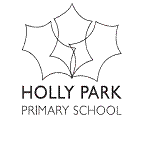 T E R M   D A T E S   F O R   2 0 1 9   –   2 0 20A U T U M N   T E R M   2 0 1 9Monday 2nd September 2019:		Staff Training Day, school closedTuesday 3rd September 2019:	 	Staff Training Day, school closedWednesday 4th September 2019:		Children return to school at 8.55amFriday 18th October 2019:			End of the first half of the Autumn TermMonday 21st October – Friday 25th October: Half Term Holiday, school closedMonday 28th October 2019:			Children return to school at 8.55amFriday 22nd November 2019:			Staff Training Day, school closedThursday 19th December 2019:	  	End of the Autumn Term, school ends at 1.30pmFriday 20th December – Friday 3rd January: Christmas Holidays, school closedS P R I N G   T E R M   2 0 20Monday 6th January 2020:                            Children return to school at 8.55amFriday 14th February 2020:			End of the first half of the Spring TermMonday 17th February – Friday 21st February: Half Term Holiday, school closedMonday 24th February 2020:			 Children return to school at 8.55amFriday 3rdh April 2020:			End of the Spring Term, school ends at 1.30pmMonday 6th April – Friday 17th April: Easter Holidays, school closedS U M M E R   T E R M   2 0 20Monday 20th April 2020:			Children return to school at 8.55amMonday 4th May 2020:			May Bank Holiday, school closedFriday 22nd May 2020:			End of the first half of the Summer TermMonday 25th May – Friday 29th May: Half Term Holiday, school closedMonday 1st June 2020:			 Staff Training Day, school closedTuesday 2nd June 2020:			Children return to school at 8.55amFriday 10th July 2020:	            		 Staff Training Day, school closedTuesday 21st July 2020:			End of the Summer Term, school ends at 1.30pm